                                                                      Занятие 3 Что управляем поведеним человека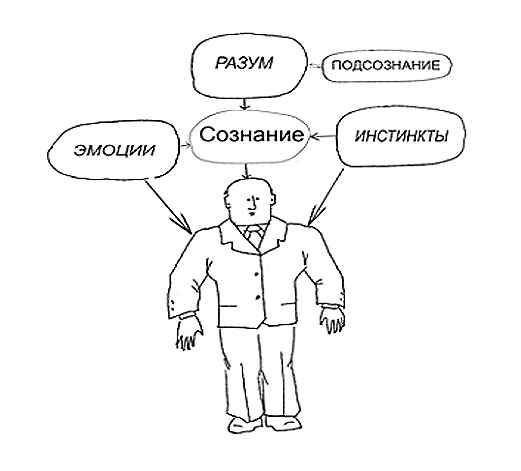 Противопоказания для  дыхательных практикНаблюдение у психиатра Повышенное давлениеБеременностьДепрессия (диагностированное  заболевание) Применение психотропных средствПовышенная возбудимостьПрием алкоголяИнтенсивные  индивидуальные  реакции                            Техника Эффективного прощенияДелать практику ТОЛЬКО стояНАЧАЛО: 3 мин только дыханиеДыхание + читать глазами текст РФПОтследить фразу, на которой  возникнет  возникнет дискомфорт, и дышать , работая только с этой фразой, до исчезновения реакцийКорректировать фразы по мере необходимости.ОКОНЧАНИЕ: Каждую сессию заканчивать  позитивной частью!!!! (Пункт 5)РАЗВЕРНУТАЯ ФОРМУЛА ПРОЩЕНИЯ СЕБЯ за  НЕДОСТИЖЕНИЕ ЦЕЛИЯ прошу прощения у себяЯ прошу прощения у себя за то, что не держу цель в фокусе своего внимания 
Я прошу прощения у себя за то, что сомневаюсь в достижении цели 
Я прошу прощения у себя за то, что не достаточно активно действую для достижения цели
Я прошу прощения у себя за то, что ленюсь
Я прошу прощения у себя за то, что не верю в свои возможности 
Я прошу прощения у себя за то, что отвлекаюсь от движения к цели 
Я прошу прощения у себя за то, что не использую все шансы для достижения цели 
Я прошу прощения у себя за то, что не привлекаю помощников для достижения цели 
Я прошу прощения у себя за то, что не верю, что цель будет достигнута 
Я прошу прощения у себя за то, что у меня иногда опускаются руки при достижении цели 
Я прошу прощения у себя за то, что у меня не хватает энергии для достижения цели 
Я прошу прощения у себя за то, что торможу при достижении цели 
Я прошу прощения у себя за то, что я позволяю окружающим отвлекать меня от движения к цели 
Я прошу прощения у себя за то, что проявляю слабость при достижении цели 
Я прошу прощения у себя за то, что я бываю нерешительным при достижении цели 
Я прошу прощения у себя за то, что не всегда могу четко определить свою цель
Я прошу прощения у себя за то, что у меня нет ясного видения своей цели 
Я прошу прощения у себя за то, что четкого понимания своих действий по достижению цели 
Я прошу прощения у себя за то, что недостаточно терпения 
Я прошу прощения у себя за то, что 
               2. Я прощаю себя
Я прощаю себя  за то, что не держу цель в фокусе своего внимания 
Я прощаю себя за то, что сомневаюсь в достижении цели 
Я прощаю себя за то, что не достаточно активно действую для достижения цели
Я прощаю себя за то, что ленюсь
Я прощаю себя за то, что не верю в свои возможности 
Я прощаю себя за то, что отвлекаюсь от движения к цели 
Я прощаю себя за то, что не использую все шансы для достижения цели 
Я прощаю себя за то, что не привлекаю помощников для достижения цели 
Я прощаю себя за то, что не верю, что цель будет достигнута 
Я прощаю себя за то, что у меня иногда опускаются руки при достижении цели 
Я прощаю себя за то, что у меня не хватает энергии для достижения цели 
Я прощаю себя за то, что торможу при достижении цели 
Я прощаю у себя за то, что я позволяю окружающим отвлекать меня от движения к цели 
Я прощаю себя за то, что проявляю слабость при достижении цели 
Я прощаю себя за то, что я бываю нерешительным при достижении цели 
Я прощаю себя за то, что не всегда могу четко определить свою цель
Я прощаю себя за то, что у меня нет ясного видения своей цели 
Я прощаю себя за то, что у меня нет четкого понимания своих действий по достижению цели 
Я прощаю себя за то, что у меня  недостаточно терпения 3.Я забираю энергию из воспоминаний о том, когда я не достиг/ла  цели  в прошлом4.Я полностью стираю воспоминания о том, когда не достиг/ла своей цели в прошлом5. Впредь я выбираю полностью простить себя за недостижение целей в прошломВпредь я выбираю активно действовать для достижения  своих целейВпредь я выбираю держать свою цель в фокусе своего вниманияВпредь я выбираю быть уверенным в достижении своей цели
Впредь я выбираю верить в свои возможности 
Впредь я выбираю использовать  все шансы для достижения цели 
Впредь я выбираю активно привлекать помощников для достижения цели 
Впредь я выбираю верить в то, что цель будет достигнута 
Впредь я выбираю наполняться энергией для достижения цели 
Впредь я выбираю окружающим поддерживать и вдохновлять  меня для  движения к цели 
Впредь я выбираю быть решительным/ной при достижении цели 
Впредь я выбираю всегда четко видеть  свою цель
Впредь я выбираю четко видеть все действия для достижению цели 
Впредь я выбираю энергично достигать своих целей.РАЗВЕРНУТАЯ ФОРМУЛА ПРОЩЕНИЯ  СЕБЯ1 Я прошу прощения у себя за  осуждение себяЯ прошу прощения у себя за  недовольство собойЯ прошу прощения у себя за  неуверенность в себеЯ прошу прощения у себя за нелюбовь к себеЯ прошу прощения у себя за чувство виныЯ прошу прощения у себя за недовольство своим теломЯ прошу прощения у себя за неверие в  себяЯ прошу прощения у себя за то, что критикую себяЯ прошу прощения у себя за то, что не довожу важные дела до концаЯ прошу прощения у себя за то, что сделал/а что-то неправильноЯ прошу прощения у себя за то, что не умею отстаивать свои интересыЯ прошу прощения у себя за то, что не верю  в свои возможностиЯ прошу прощения у себя за то, что не ценю себяЯ прошу прощения у себя за то, что позволяю себе гнев и раздражение на окружающихЯ прошу прощения у себя за то, что____________________________________________________________________________Я прошу прощения у себя за то, что____________________________________________________________________________ Я прошу прощения у себя за то, что____________________________________________________________________________Я прошу прощения у себя за то, что____________________________________________________________________________Я прошу прощения у себя за то, что____________________________________________________________________________Я прошу прощения у себя за то, что____________________________________________________________________________Я прошу прощения у себя за то, что____________________________________________________________________________Я прошу прощения у себя за то, что____________________________________________________________________________Я прошу прощения у себя за то, что____________________________________________________________________________Я прошу прощения у себя за то, что____________________________________________________________________________Я прошу прощения у себя за то, что____________________________________________________________________________Я прошу прощения у себя за то, что____________________________________________________________________________2.Я прощаю себя за обиды на себяЯ прощаю себя за чувство виныЯ прощаю себя за неуверенность в себеЯ прощаю себя за то, что не ценю себяЯ прощаю себя за то, что не верю в свои силыЯ прощаю себя за несдержанностьЯ прощаю себя за несделанные вовремя делаЯ прощаю себя за медлительностьЯ прощаю себя за то, что не умею защищать свои интересыЯ прощаю себя за нелюбовь к себеЯ прощаю себя за ____________________________________________________________________________Я прощаю себя за ____________________________________________________________________________Я прощаю себя за ____________________________________________________________________________Я прощаю себя за ____________________________________________________________________________Я прощаю себя за ____________________________________________________________________________Я прощаю себя за ____________________________________________________________________________Я прощаю себя за ____________________________________________________________________________Я прощаю себя за ____________________________________________________________________________Я прощаю себя за ____________________________________________________________________________3 Я забираю энергию из воспоминаний  оЯ забираю энергию из воспоминаний  оЯ забираю энергию из воспоминаний  оЯ забираю энергию из воспоминаний  оЯ забираю энергию из воспоминаний  оЯ забираю энергию из воспоминаний  оЯ забираю энергию из воспоминаний  о4. Я полностью стираю  воспоминаниями о Я полностью стираю с воспоминаниями о Я полностью стираю с воспоминаниями о Я полностью стираю с воспоминаниями о Я полностью стираю с воспоминаниями о _Я полностью стираю с воспоминаниями о Я полностью стираю с воспоминаниями о _____________5  Впредь я  выбираю ( как относиться к себе): Впредь Я  с любовью и благодарностью принимаю себя такой/ким, какая/кой  я естьВпредь я выбираю любить  себяВпредь я  выбираю ценить себяВпредь я выбираю легко достигать поставленных целейЯ полон/а сил энергии и здоровьяВпредь я выбираю жить в гармонии с собой и с окружающим миромКто меня  вдохновляет на достижение цели? 12345Задания 31.Написать ( ручкой в тетради)  Развернутую формулу прощения на  себя. Использовать за основу универсальную формулу.2.Работать с РФП себя за недостижение цели 1раз в день  по 20 -25 мин. 3.Найти в окружении человека, для которого  реализация Вашей цели так же важна , как и для Вас 4. Создание Карты Желаний Ежедневные задания Утром1. Записывать цели и качество силы в ежедневнике. Каждый день. Лучше писать левой рукой. Корректировать по мере необходимости.2. Загрузите качество Силы и  цели с дыханием ( по 3-4  мин на каждую цель)Во время дыхания : используйте корректировку цели  и проверьте  сроки выполнения целиЗадавать себе вопрос во время дыханияЧто надо делать для достижения цели? записать  сразу и выполнять Вечером Вести Дневник Достижений  - 5 фактов, которые были за деньВизуализация цели   Медитация  Благодарности 